Trendrapport Decibel.fi       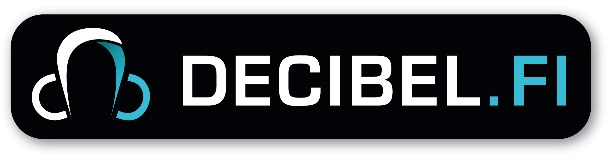 Januari-Februari 2016Decibels trendrapporter är en kort sammanställning av sådana fenomen eller problemområden som Decibels ungdomsinformatörer märkt att under den senaste månaden/tiden aktualiserats via frågor till rådgivningsdelen Våga fråga/Kysy pois. Dessa rapporter kan delas till alla inom Decibels 11 deltagarkommuner som behöver denna information, exempelvis skolkuratorer, hälsovårdare, socialarbetare, ungdomsledare. De distribueras via de tjänstemän inom ungdomsverksamheten för respektive kommun som sitter i Decibels ledningsgrupp.Tidigare trendrapporter kan läsas på http://www.decibel.fi/om-oss/trendrapporter-over-decibel/Nu är vi en bra bit in på det nya året och kan konstatera att året börjat bra vad gäller aktiviteten på Decibels sidor. Sammanlagda besökarantalet januari och februari var strax över 119.000 personer. Under januari 2016 fick vi in 252 st frågor. De flesta (98 st) landade som vanligt på Tessis bord, vår hälsovårdare/sexualrådgivare. Hon svarar på alla frågor som gäller kroppen, sex, preventivmedel samt olika misstankar om sjukdomar mm. Kategorin Kärleken och sexet är den näst populära frågekategorin, en femtedel av frågorna som kommer in handlar på något sätt om kärlek. Många är fundersamma om och när de ska våga ha sex, rädslan att bli gravid finns alltid med, dessutom märker vi att baskunskaperna om hur man egentligen blir gravid fortsättningsvis ofta saknas – därför blir månadens tema i april just Graviditet. Väldigt många både killar och tjejer är oroliga över sina underliv och jämför med något de troligen sett på nätet eller på film. Man märker att de har en orealistisk bild av hur vi egentligen ser ut mellan benen. Många tror att det man ser på film är det som man borde sträva efter. Det verkar finnas mycket jobb för oss ännu vad gäller sexualupplysning bland de Österbottniska ungdomarna. Förvånande nog så fick vi i januari in rätt många frågor som gällde studier som ju vanligtvis brukar ligga ganska lågt ner i vår statistik. Frågorna handlar om allt från vad man ska välja för studieinriktning till sommarjobb och praktikplatser. Man märker att ungdomarna känner stark press för att välja vart de ska söka sig efter högstadiet och att de är mycket rädda för att välja fel och kanske komma att ångra sig längre fram. Vi får hela tiden upplysa dem om att man inte kan tänka 40 år framåt i livet utan kanske ta högst 3-5 år i taget. I dagens läge är det ju sällan man arbetar med samma sak från ungdomen tills man blir pensionerad. Men många känner en oro för att om de väljer fel efter högstadiet så är vissa dörrar för evigt stängda.Många frågar om straff vid mopotrimning och om man får sätta olika extra tillbehör på bilen, polisen och besiktningsstationen får en del frågor. Våren är på väg! I februari fick vi in 225 st frågor. Varav 107 handlade om kroppen på ett eller annat sätt. Väldigt många frågor handlar om mensen. De är oroliga över längden på mensen och vilka mensskydd som är bäst. Man märker av att många ska på resa och är fundersamma om de kan simma när de har mens, några frågor handlar om olika sätt att skjuta på mensen. Killarna frågar mycket om stånd, olika sår på och omkring penis, en hel del frågor om olika sexleksaker, vilket inte har kommit så många tidigare. Kärleken och sexet finns fortsättningsvis på andra plats, där handlar de flesta frågorna om preventivmedel och oron för att bli gravid fast man både äter p-piller och använder kondom (!) Igen en gång märker man att ungdomarna borde få mera information om sex och samlevnad.I Februari tvingades vi göra vår första barnskyddsanmälan pga en misstänkt incestfråga. Vi vet att polisen tog tag i saken men vi vet inte vad som kom fram eller vad vår anmälan resulterade i. I samband med detta kom vi att se över hur vi ska reagera i dylika situationer. Vi enades om att det viktigaste är att ungdomen som tagit kontakt till oss får ett bra svar med olika valmöjligheter och att vi försöker få personen själv att göra en polisanmälan. Vi kan ju tyvärr inte vara säkra på från vilken kommun en fråga kommer och vi på Decibel kan ju inte heller spåra någon, så vår anmälan blir rätt bristfällig. Vi jobbar vidare, hälsar ungdomsinformatörerna Sanna, Liselott och Jenny samt hälsovårdaren/sexualrådgivaren Tessi 